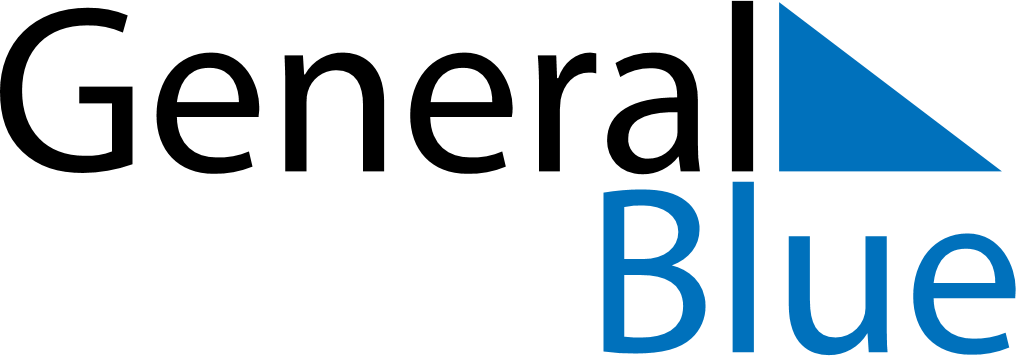 September 2022September 2022September 2022September 2022MozambiqueMozambiqueMozambiqueSundayMondayTuesdayWednesdayThursdayFridayFridaySaturday1223456789910Lusaka Peace Agreement1112131415161617181920212223232425262728293030Defense Force’s DayPublic Holiday